УМЕТЬ: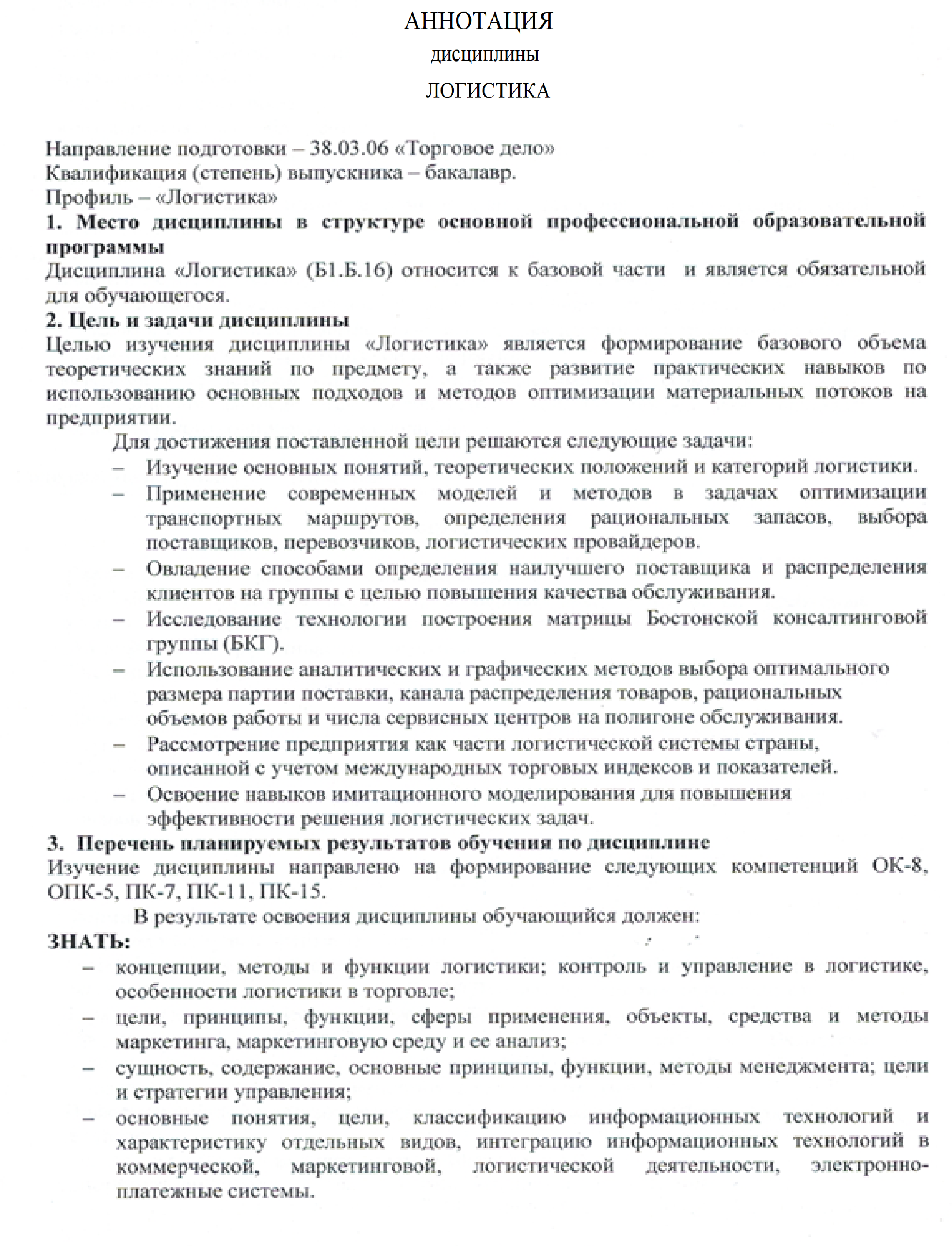 определять ресурсы предприятия, экономические показатели его деятельности; применять статистические методы оценки и прогнозирования коммерческой, логистической и рекламной деятельности; выявлять, формировать и удовлетворять потребности, применять средства и методы маркетинга, анализировать маркетинговую среду организации и конъюнктуру рынка; выбирать поставщиков и торговых посредников, заключать договоры и контролировать их соблюдение; выбирать логистические цепи и схемы; управлять логистическими процессами компании; использовать информационные компьютерные технологии в профессиональной деятельности.ВЛАДЕТЬ:аналитическими методами для оценки эффективности коммерческой, маркетинговой, логистической и рекламной деятельности на предприятиях; -методами и средствами выявления и формирования спроса потребителей; сбора, обработки и анализа маркетинговой информации;методами и средствами управления логистическими процессами; осуществлять выбор каналов распределения, поставщиков и торговых посредников, заключать договоры и контролировать их исполнение. Содержание и структура дисциплиныСеместр № 4Семестр № 55. Объем дисциплины и виды учебной работыОбъем дисциплины – 6 зачетных единиц (216 час.), в том числе:лекции – 34 (8) часпрактические занятия – 36 (14) час.самостоятельная работа – 101 (181) час.Форма контроля знаний – зачет, экзамен Примечание: количество часов указано для очной формы обучения, в скобках – для заочной формы обучения.1Введение. История развития логистики, ее дефиниции.2Современное состояние логистики и перспективы ее развития. Требуемые компетенции к профессионалам в области логистики3Экономическая эффективность логистики4Системный подход в логистике5Логистика закупок6Логистика производства7Логистика распределения8Транспорт «на службе» логистики9Нормативно-правовое регулирование работы транспорта. Особенности доставки товаров в международном сообщении10Формирование транспортных логистических цепей11Современные транспортные технологии12Информационное обеспечение основных посредников транспортно-экспедиционной деятельности (ОАО «РЖД» и автотранспортные компании)13 Терминально-логистическая инфраструктура в цепях поставок14Проектирование внутрискладского технологического процесса. Складская переработка грузов15Управление складом. Эффективность управления запасами.16Информационное общество. Основные понятия автоматизации бизнес-процессов в логистике17Основные подходы к имитационному моделированию18Системная динамика